                                                                               FORESTERS ARMS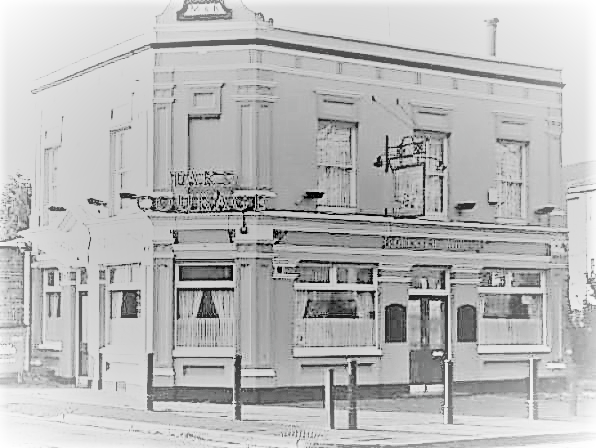                                                                                    SPRING MENU                                                                                                                      Fresh Round Rolls from £1.80                                                       Long sub rolls and crusty bread sandwiches £2.20                                                                  Chips £1.60 Cheesy Chips £2.20Hot Panini’s 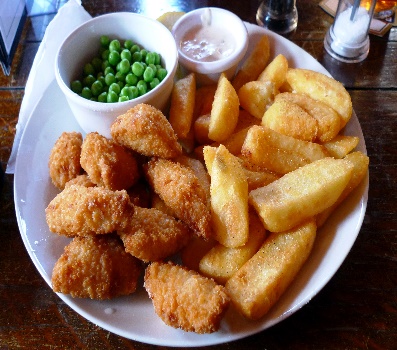 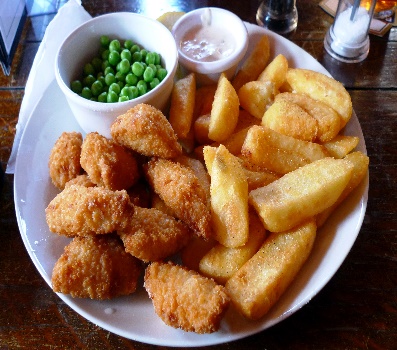 	Cheese £2.50	Ham £2.80Cheese and Ham £3.00Steak and Onion or Mushroom £3.80Extras 50p eachMAIN MEALSFish  Finger Sandwich with chips and side salad £5.00Breakfast Brunch 2 bacon 2 sausages egg chips beans or tomatoes  & crusty bread £6.50Chicken Curry or Chilli and rice or chips £5.50Cheese or Ham Ploughman’s with crusty bread and crisps £5.003 Egg Omelette with chips and salad £4.50Scampi and Chips with side salad or Peas £6.00Ham, 2 Eggs and Chips £5.80Rump Steak, 2 Eggs Onions rings  grilled tomato Mushrooms & Chips £9.801/4lb Burger £3.00 with chips £4.20                                          ¼lb  Burger with cheese £3.50 with chips £4.70                                             ½ lb Burger £5.50 with chips £6.70                                                     !/2 lb Burger with cheese £6 with chips £7.20	Add Egg for 50p extraOur special Cheese Board with at least 5 different cheeses £7.50    See our boards for daily specials CHILDRENS MENU for under 10 years £3.50Chicken dippers or fish fingers or Burger or cheeseburger or Ham and Cheese Toasty        All come with chips add Beans for  30p extra.                                                                      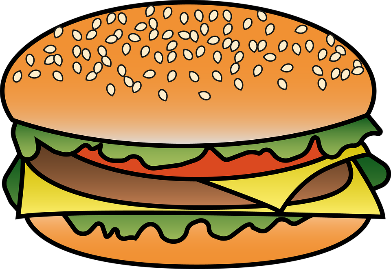                                                          FOOD ALERGY?      Please Ask before you eat                                                           